Dragningslista Lotteribilen ”Min stora dag” De vinnande numren är:
1:a pris – Lott nr 024362:a pris – Lott nr 016853:e pris – lott nr 042174:e pris – Lott nr 041455:e pris – Lott nr 004566:e pris – Lott nr 015557:e pris – Lott nr 037668:e pris – Lott nr 036099:e pris – Lott nr 0146010:e pris – Lott nr 0449111:e pris – Lott nr 04394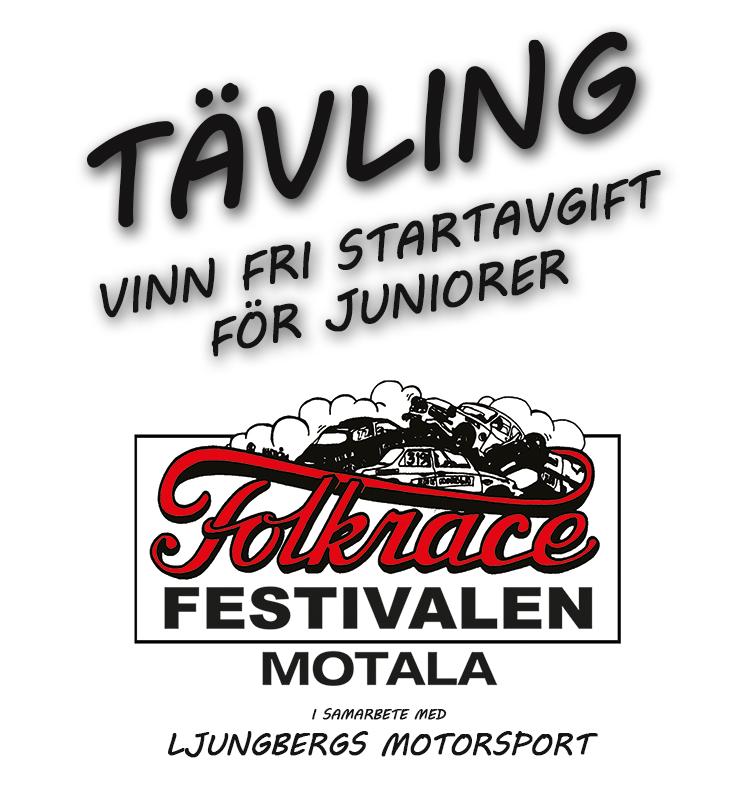 